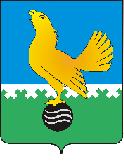 Ханты-Мансийский автономный округ-Юграмуниципальное образованиегородской округ город Пыть-ЯхАДМИНИСТРАЦИЯ ГОРОДАП О С Т А Н О В Л Е Н И ЕОб утверждении положения о муниципальной комиссии по проведению Всероссийской переписи населения 2020 года	В соответствии с Федеральным законом от 25.01.2002 № 8-ФЗ «О Всероссийской переписи населения», постановлением Губернатора Ханты-Мансийского автономного округа – Югры от 18.04.2019  № 24 «О комиссии Ханты-Мансийского автономного округа – Югры по проведению Всероссийской переписи населения 2020 года», постановления администрации города Пыть-Яха от 05.06.2019 № 190-па «Об утверждении состава муниципальной комиссии по проведению Всероссийской переписи населения 2020 года», в целях обеспечения своевременного выполнения комплекса мер по подготовке проведения Всероссийской переписи населения 2020 года:	1. Утвердить положение  о муниципальной комиссии  по проведению Всероссийской  переписи населения 2020 года, согласно приложению.	2. Отделу по наградам, связям с общественными организациями и СМИ  управления делами (О.В. Кулиш) опубликовать постановление в печатном средстве массовой информации «Официальный вестник».	3. Отделу по информационным ресурсам (А.А. Мерзляков)  разместить постановление на официальном сайте администрации города  в сети Интернет.	4. Настоящее постановление вступает в силу после его официального опубликования.	5. Контроль за выполнением постановления возложить на первого заместителя главы города.   Глава города Пыть-Яха	                                                                    А.Н.Морозов								 								Приложение									к постановлению администрации 								города Пыть-ЯхаПоложениео комиссии по подготовке и проведению Всероссийской переписи населения 2020 года на территории муниципального образования городской округ город Пыть-Ях1.Общие положения1.1. 	Комиссия по подготовке и проведению Всероссийской переписи населения 2020 года на территории муниципального образования городской округ город Пыть-Ях (далее - Комиссия) создается при администрации муниципального образования городской округ город Пыть-Ях для организации, координации и контроля за ходом подготовки и проведения Всероссийской переписи населения 2020 года  на территории муниципального образования городской округ город Пыть-Ях (далее – ВПН 2020).1.2. 	Комиссия в своей работе руководствуется Конституцией Российской Федерации, федеральными  законами, указами и распоряжениями Президента Российской Федерации, постановлениями и распоряжениями Правительства Российской Федерации, законами автономного округа, распоряжениями и постановлениями Губернатора и Правительства автономного округа, постановлениями и распоряжениями администрации города Пыть-Яха, а также настоящим Положением.2. Задачи комиссии2.1.Организация, координация и контроль за ходом подготовки и проведения ВПН  2020 на территории муниципального образования городской округ город Пыть-Ях.2.2.Обеспечение оперативного решения вопросов, связанных с подготовкой и проведением ВПН 2020 на территории города Пыть-Яха.2.3. 	Оказание содействия Управлению Федеральной службы государственной статистики по Тюменской области, Ханты-Мансийскому автономному округу – Югре и Ямало-Ненецкому автономному округу в организации и осуществлении мероприятий по подготовке и проведению ВПН 2020 на территории муниципального образования городской округ город Пыть-Ях.3. Полномочия комиссии3.1.	Осуществление контроля хода подготовки и проведения ВПН-2020 на территории муниципального образования городской округ город Пыть-Ях.3.2. 	Дает поручения, а также заслушивает информацию должностных лиц и лиц, ответственных за реализацию мероприятий, о ходе подготовки и проведения ВПН 2020 на территории муниципального образования городской округ город Пыть-Ях.4. Права комиссии	4.1.   Запрашивать у территориальных органов федеральных органов исполнительной  	власти, исполнительных органов государственной власти автономного округа,	материалы и информацию по вопросам подготовки и проведения ВПН 2020 на территории муниципального образования городской округ город Пыть-Ях.	4.2. 	Привлекать в случае необходимости к работе Комиссии представителей  территориальных органов федеральных органов исполнительной власти, исполнительных органов государственной власти автономного округа, представителей научных и религиозных организаций и общественных объединений, средств массовой информации.5. Порядок работы комиссии5.1. 	Состав Комиссии утверждается постановлением администрации города Пыть-Яха.5.2. 	Комиссия формируется в составе председателя, секретаря и членов Комиссии.В состав Комиссии входят представители территориальных органов федеральных органов исполнительной власти и органов местного самоуправления. Комиссию возглавляет первый заместитель главы города Пыть-Яха.В состав членов Комиссии могут также входить представители научных и религиозных организаций, общественных объединений, которые имеют право совещательного голоса.5.3. 	Количественный состав Комиссии не может быть менее 21 человека.5.4. 	Председатель Комиссии руководит ее деятельностью, определяет порядок работы и рассмотрения вопросов, связанных с деятельностью Комиссии.5.5. 	Секретарь Комиссии организует подготовку и проведение заседаний Комиссии, формирует повестку дня заседания, информирует членов Комиссии об очередном заседании, а также ведет и оформляет протокол ее заседания.5.6. 	Заседания Комиссии проводятся по мере необходимости, но не реже 1 раза в квартал.5.7. 	Член Комиссии в случае невозможности его участия в заседании вправе направить в Комиссию в письменной форме свои предложения и замечания по существу рассматриваемых вопросов, которые отражаются в протоколе.5.8. 	Решения Комиссии оформляются протоколом заседания, который подписывает председатель Комиссии.5.9. 	Копия протокола направляется членам комиссии, участникам заседаний Комиссии, в течение 5 рабочих дней со дня подписания протокола.5.10. 	В зависимости от вопросов, рассматриваемых Комиссией, к участию в заседаниях могут привлекаться лица, не являющиеся ее членами.